TÉRMINOS Y CONDICIONES DE USO DE LA APLICACIÓN PROGRAMA DE FINANCIAMIENTO FEDERAL.1. CONDICIONES GENERALES DE USO1.1. Los Términos y Condiciones explican las responsabilidades adoptadas por el usuario desde el momento en que descarga e instala la aplicación denominada como “Programa de Financiamiento Federal” y a los efectos de la utilización de la misma (en adelante la “Aplicación”). El uso de la Aplicación deberá efectuarse de conformidad con los presentes Términos y Condiciones y los documentos complementarios que eventualmente resulten pertinentes. En consecuencia, toda aquella persona que descargue, acceda y/o utilice la Aplicación, deberá leer atentamente los presentes Términos y Condiciones, y aceptarlos en su totalidad. La descarga, acceso y uso de la Aplicación, es absolutamente voluntaria y gratuita.1.2. La descarga/instalación de la Aplicación constituye el consentimiento expreso del usuario a utilizar la misma sin contravenir la legislación vigente, la buena fe y el orden público. Mediante el solo hecho de descargar la Aplicación, el usuario reconoce y acepta los presentes Términos y Condiciones. Si usted no está de acuerdo con estos Términos y Condiciones, por favor no utilice la Aplicación o interactúe de alguna otra manera con la misma. La descarga y/o uso de esta Aplicación se considerará como una aceptación a cada una las cláusulas, puntos, y demás términos y condiciones que se mencionan en este documento.1.3 Genesys S.A. se reserva el derecho a modificar las presentes Condiciones de Uso con el objeto de adecuarlas a la legislación vigente aplicable en cada momento.La Empresa podrá, en cualquier momento y sin necesidad de previo aviso, realizar cambios y actualizaciones de las presentes Condiciones de Uso y de la Política de Privacidad. Estos cambios serán publicados en la Web y en la Aplicación y serán efectivos desde el momento de su publicación.Como consecuencia de lo anterior, el Usuario deberá revisar periódicamente si hay cambios en estas Condiciones y, tanto si existe consentimiento expreso como si no, si el Usuario continúa usando el Servicio tras la publicación, ello implica la aceptación y asunción de los mismos. En caso de que no esté de acuerdo con las actualizaciones de las Condiciones de uso o de la Política de Privacidad, podrá renunciar dejando de usar el Servicio.1.4 La descarga y uso de la aplicación atribuye la condición de usuario de la misma (en adelante, el ‘Usuario') e implica la lectura, entendimiento y aceptación de todos los términos y condiciones recogidas por la presente.El acceso y descarga de la aplicación es gratuito salvo en lo relativo al coste de la conexión a través de la red de telecomunicaciones suministrada por el proveedor de acceso contratado por los usuarios.2. USO DE LA APLICACIÓN MÓVIL Y SUS SERVICIOS2.1 El Usuario reconoce y acepta que el uso de los contenidos y/o servicios ofrecidos por la presente aplicación móvil será bajo su exclusivo riesgo y/o responsabilidad. El Usuario se compromete a utilizar la presente aplicación móvil y todo su contenido y servicios de conformidad con la ley, la moral, el orden público y las presentes Condiciones de Uso que, en su caso, le sean de aplicación. Asimismo, se compromete hacer un uso adecuado de los servicios y/o contenidos de la aplicación móvil y a no emplearlos para realizar actividades ilícitas o constitutivas de delito, que atenten contra los derechos de terceros y/o que infrinjan la regulación sobre propiedad intelectual, o cualesquiera otras normas del ordenamiento jurídico aplicable.2.2 A título enunciativo, el Usuario se compromete a:- No introducir o difundir cualquier información y contenidos falsos, ambiguos o inexactos de forma que induzca a error a los receptores de la información.- No suplantar a otros usuarios utilizando sus claves de registro a los distintos servicios y/o contenidos de los Portales.- No introducir o difundir en la red programas de datos (virus y software nocivo) susceptibles de provocar daños en los sistemas informáticos del proveedor de acceso, sus proveedores o terceros usuarios de la red Internet.- No introducir o difundir contenidos o propaganda de carácter racista, xenófobo, pornográfico, de apología del terrorismo o que atenten contra los derechos humanos.3. EXIMICION DE RESPONSABILIDAD Y GARANTÍAS.3.1 Genesys S.A. responderá única y exclusivamente de los Servicios que preste por sí misma y de los contenidos directamente originados por la empresa. Dicha responsabilidad quedará excluida en los casos en que concurran causas de fuerza mayor o en los supuestos en que la configuración de los dispositivos del Usuario no sea la adecuada para permitir el correcto uso de los servicios de Internet prestados por Genesys S.A..3.2 Genesys S.A. no garantiza en todo momento la disponibilidad de acceso y continuidad del funcionamiento de la presente aplicación móvil y de sus servicios, por lo que ésta no será responsable, con los límites establecidos en el Ordenamiento Jurídico vigente, de los daños y perjuicios causados al Usuario como consecuencia de la indisponibilidad, fallos de acceso y falta de continuidad de la presente aplicación móvil y sus servicios.3.3 La descarga, acceso y uso de la aplicación en los dispositivos móviles o similares, no implica la obligación por parte de Genesys S.A. de controlar la ausencia de virus, gusanos o cualquier otro elemento informático dañino. Corresponde al Usuario, en todo caso, la disponibilidad de herramientas adecuadas para la detección y desinfección de programas informáticos dañinos.4. CONDUCTA DE LOS USUARIOS4.1 Genesys S.A. no garantiza que los Usuarios de la presente aplicación móvil utilicen los contenidos y/o servicios del mismo de conformidad con la ley, la moral, el orden público, ni las presentes Condiciones Generales. Asimismo, no garantiza la veracidad y exactitud, exhaustividad y/o autenticidad de los datos proporcionados por los Usuarios.4.2 Genesys S.A. no será responsable, indirecta ni subsidiariamente, de los daños y perjuicios de cualquier naturaleza derivados de la utilización de los Servicios y Contenidos de la aplicación por parte de los Usuarios o que puedan derivarse de la falta de veracidad, exactitud y/o autenticidad de los datos o informaciones proporcionadas por los Usuarios, o de la suplantación de la identidad de un tercero efectuada por un Usuario en cualquier clase de actuación a través de la presente aplicación móvil.5. POLITICA DE PRIVACIDAD5.1 Todos los datos que se solicitan a los usuarios y clientes a través de la aplicación para dispositivos móviles serán necesarios para prestar el servicio, objeto en virtud del cual se ha procedido a la descarga e instalación de la aplicación en los correspondientes dispositivos.6. CONSENTIMIENTO, GARANTÍA Y PROTECCIÓN DE DATOS6.1 La utilización de la aplicación dará lugar al tratamiento de datos de carácter personal que GENESYS S.A., en su caso, llevará a cabo de acuerdo con las normas y procedimientos internos determinados al efecto, que son conocidos por los clientes y usuarios y autorizados por éstos. En éste sentido es que GENESYS S.A., al amparo de lo previsto por la Ley 25.326 de Protección de Datos Personales, podrá subcontratar con otras empresas o profesionales la ejecución material de todas o alguna de las prestaciones de servicios sin que en ningún caso tal comunicación constituya una cesión de datos, garantizando a los clientes y usuarios de la aplicación que los datos prestados por éstos no se aplicarán ni utilizarán con un fin distinto al establecido.6.2 En el tratamiento de los datos de carácter personal, GENESYS S.A. se compromete a garantizar y proteger las libertades públicas y los derechos fundamentales de las personas físicas de los usuarios y, especialmente, su honor y su intimidad personal, obligándose en este sentido, a formalizar el correspondiente tratamiento de datos de acuerdo con la normativa vigente en cada momento y a guardar la más absoluta confidencialidad en relación con la información entregada por los clientes y usuarios.6.3 GENESYS S.A. garantiza que los datos de carácter personal objeto de tratamiento de datos no se utilizarán para otras finalidades que no se encuentren aquí recogidas o, en su caso, por otro documento o contrato que vinculase a ambas partes con condiciones particulares.7. APTITUD DE LOS DATOS7.1 Los usuarios y clientes deberán garantizar la seguridad de los datos de carácter personal, evitando su alteración, pérdida, tratamiento o acceso no autorizado. Los datos que se comuniquen a través de la aplicación deberán ser exactos y puestos al día siendo de exclusiva responsabilidad de los clientes y usuarios la actualización de estos datos.8. EJERCICIO DE LOS DERECHOS DE ACCESO, RECTIFICACIÓN, ACTUALIZACIÓN O SUPRESIÓN8.1 GENESYS S.A. informa de que los usuarios podrán ejercitar los derechos de acceso, rectificación, actualización o supresión de los datos de los usuarios en caso de corresponder, mediante el envío de un correo electrónico a _____________@_______________. Igualmente, GENESYS S.A. garantiza al usuario el cumplimiento del deber de secreto profesional respecto de los datos personales de los usuarios y del deber de guardarlos.9. MODIFICACIONES9.1 GENESYS S.A. se reserva el derecho a efectuar las modificaciones que estime oportunas, pudiendo modificar, suprimir e incluir nuevos contenidos y/o servicios, así como la forma en que éstos aparezcan presentados y localizados.10. DURACIÓN Y TERMINACIÓN10.1 La prestación de los servicios y/o contenidos de la presente aplicación móvil tendrán una duración indefinida. Sin perjuicio de lo anterior, GENESYS S.A. está facultada para dar por terminada, suspender o interrumpir unilateralmente, en cualquier momento y sin necesidad de preaviso, la prestación del servicio y de la presente aplicación móvil y/o de cualquiera de los servicios, sin perjuicio de lo que se hubiera dispuesto al respecto en las correspondientes condiciones particulares.11. LEY Y JURISDICCIÓNLas cuestiones relativas a las Condiciones de Uso y Política de Privacidad, así como todas aquellas cuestiones que radican y/o tengan relación en parte o en su totalidad con los servicios suministrados a través de la aplicación, se rigen en todos y cada uno de sus extremos por las leyes argentinas, renunciando expresamente las partes al fuero que les corresponda; sometiéndose a la competencia de los Tribunales Ordinarios de la Provincia de La Rioja.CONDICIONES GENERALES DEL PRÉSTAMO:Declaro que la totalidad de los fondos provenientes de este préstamo, los destinaré a la compra de bienes y servicios, por lo que la liquidación y desembolso de los fondos correspondientes al préstamo serán realizadas por ……………………….. (en adelante el “Acreedor”) mediante transferencia al comercio indicado en Anexo I, con la finalidad de cancelar los bienes y servicios contratados.Todos los gastos que se deba incurrir para el desembolso y pago del préstamo serán a mi cargo, como retenciones, impuestos, gastos, comisiones o cualquier otro cargo aplicable. También son a mi exclusivo cargo todo impuesto presentes o futuros, tasas de cualquier naturaleza que existan o fuesen creadas en el futuro por autoridad fiscal y que graven el mutuo, sus cuotas e intereses, los cuales se adicionarán a las cuotas mensuales. Se agrega detalle de gastos de la operación en Anexo 4.Declaro que la totalidad de los fondos que utilizaré para devolver en su totalidad el préstamo, son provenientes de actividades lícitas, manifestando que me comprometo a proporcionarle al Acreedor toda la documentación e información que éste me requiera, a los fines de dar cumplimiento a las disposiciones de la Ley 25.246 sobre lavado de activos y su normativa complementaria. El Préstamo será cancelado bajo las condiciones indicadas en el encabezado del presente. El vencimiento de la primera cuota se producirá el día ………………………… y las restantes el mismo día de cada mes subsiguiente. Si alguno cualquiera de los días de pago establecido para las obligaciones a mi cargo resultase inhábil, el vencimiento de los mismos se producirá el primer día hábil posterior.Libramiento de Pagaré. Acepto expresamente documentar la deuda en un pagaré a la vista en formato físico o digital, este último bajo las disposiciones de la Ley 27.444, modificatoria del Decreto Ley 5965/63, en base a las condiciones de su libramiento, confiriendo a su vez la vía ejecutiva al presente, por lo que podrá iniciarse la ejecución con cualquiera de los documentos que prefiera. Una vez cancelado el préstamo se devolverá el pagaré físico al titular del Préstamo, siempre que éste lo requiera en la dependencia en la que solicitó el presente y dentro de los 60 (sesenta) días contados a partir de la fecha de cancelación del mismo, Vencido este plazo, se procederá a su destrucción, sin que ello genere derecho a reclamo alguno por mi parte.El pago de la totalidad de las obligaciones establecidas para el préstamo, será cancelado mediante alguno de los mecanismos que a continuación se detallan:1) Sistema de retención de haberes, implementado a través de un código de descuento de haberes titularidad del acreedor, según el cual serán retenidas en forma mensual las cuotas correspondientes al pago de interés conjuntamente con sus accesorios, de corresponder; 5.2) Sistema de débito directo por Clave Bancaria Uniforme, implementado a través de acuerdos específicos del acreedor con entidades financieras, y/o a través de la contratación de una entidad intermedia. En este caso acepto expresamente que las sumas correspondientes a las cuotas para el repago del capital prestado y los intereses convenidos, conjuntamente con sus accesorios sean debitados de una cuenta bancaria de mi titularidad mediante el sistema de débito directo por clave bancaria uniforme, según corresponda. Asumo el deber de informar todo cambio de radicación de la cuenta sueldo donde se debitan las cuotas del préstamo solicitado como asimismo comunicar el nuevo Nro. de CBU, entidad bancaria y sucursal en la que se encuentra radicada la misma; asimismo asumo el deber de previsionar la existencia de fondos suficientes para realizar el débito en la cuenta por las cuotas correspondientes al repago del préstamo solicitado. 5.3) Sistema de pago personal en el domicilio del acreedor, o domicilios y/o sucursales por éste indicadas. Sólo para el caso que el acreedor no reciba por cualquier motivo los montos correspondientes al repago del préstamo otorgado, por alguno de los medios indicados en los apartados 1) y 2) del presente, deberé cancelar en forma personal dichas obligaciones, dentro del día 1 al 10 de cada mes en el domicilio sita en Urquiza 893 de la Provincia de La Rioja, o en el que en el futuro constituya al efecto y me notifique. 5.4) Otro mecanismo, a criterio del acreedor. Para el caso que, toda entidad distinta del acreedor, realice la retención de mis haberes o los débitos directos de mi cuenta bancaria, se tratará de una mandataria por mí designada a estos efectos. Para este caso autorizo al acreedor para que emita las instrucciones que correspondan. Si eventualmente la entidad no abonara al acreedor los importes retenidos o debitados en concepto de cuotas u otros accesorios, la obligación de integración de los pagos de las obligaciones convenidas continuarán a mi cargo. En caso de encontrarme en relación de dependencia y se produjese por cualquier motivo mi desvinculación laboral y no se pudieran retener a partir de ese hecho las cuotas mensuales del Préstamo, me obligo a abonarlas o a instruir su pago con la liquidación final de la relación laboral interrumpida o en su defecto en el domicilio del acreedor o donde este lo indique en el futuro.El Acreedor queda desde ahora expresamente autorizado a ceder total o parcialmente el Préstamo y sus accesorios otorgados en propiedad, propiedad fiduciaria o en garantía a terceros, sin restricciones de ningún tipo ni autorización en particular y sin necesidad de notificación al deudor cedido, de conformidad con lo que establecen los artículos 70 y 72 de la Ley 24.441.La mora en el pago de las cuotas de amortización de capital o de los servicios de interés, se producirá de pleno derecho y en forma automática y por el sólo vencimiento de los plazos acordados (arts. 1088, 1089 y 1529 CCCN), sin necesidad de aviso previo alguno, judicial o extrajudicial, implicando la caducidad de todos los plazos y tornando exigible en su totalidad el saldo adeudado más sus intereses (incluyendo costos, honorarios profesionales judiciales y extrajudiciales) estando obligado a cancelar totalmente las obligaciones emergentes de la presente solicitud pendiente de pago en los siguientes casos: (i) Si el acreedor constatara la inexactitud de la información presentada, (ii) si no me encontrara en pleno goce de los derechos civiles o se incurriera su inhibición o se trabara embargo o se constituyera gravámenes sobre cualquiera de mis bienes o ingresos o cayera en cesación de pagos o solicitara por mi o por terceros acreedores mi concurso. En caso de incurrir en mora, me obligo a pagar, además del interés compensatorio, un interés adicional en carácter de punitorio, equivalente al 50 % del interés compensatorio, mientras dura la mora y hasta la cancelación total de la deuda. En los términos de lo dispuesto por el artículo 770 inc. a) y cc. del Código Civil y Comercial de la Nación, el deudor acepta expresamente que los intereses compensatorios y punitorios se capitalizarán con una periodicidad no inferior a seis meses y se acumularán al capital adeudado. La omisión o demora en el ejercicio por parte del acreedor de cualquier derecho o privilegio emergente de esta solicitud, no podrá, en ningún caso, considerarse como una renuncia al mismo, así como su ejercicio parcial no impedirá complementarlo posteriormente ni enervará el ejercicio de cualquier otro derecho o privilegio. Los pagos parciales o entrega de dinero a cuenta, luego de operada la mora, no implicarán en ningún caso quita, espera, remisión o novación de la obligación o acciones, aún en caso de que estos pagos fueran posteriores a la demanda, proseguirán su curso por el saldo de capital, intereses o costas en el siguiente orden: 1º impuestos, cargos y comisiones de existir; 2º intereses punitorios; 3º intereses compensatorios y, por último, a capital. El deudor tiene derecho a efectuar, en cualquier momento del plazo del crédito, la precancelación total o parcial del presente.Precancelación. Tomo conocimiento que tendré derecho de efectuar, en cualquier momento del plazo del Préstamo Personal, la precancelación total o precancelaciones parciales, pudiendo dar lugar a la aplicación de comisiones. En el caso de precancelación total, el Acreedor no cobrará comisiones cuando al momento de efectuar la precancelación haya transcurrido al menos la cuarta parte del plazo original de la financiación, o 180 (ciento ochenta) días corridos desde su otorgamiento, de ambos el mayor. El Acreedor se compromete a aceptar la cancelación anticipada de acuerdo a las condiciones establecidas en el párrafo precedente, la que comprenderá capital adeudado más los intereses devengados hasta la fecha de cancelación efectivay, en los casos que corresponda, una comisión equivalente al [	] % sobre el saldo de capital de la operación.Conforme el Punto 2.2.2. del Texto Ordenado sobre Protección de Usuarios de Servicios Financieros del BCRA, dejo constancia que junto con la Solicitud de Préstamo y sus anexos, se me ha ofrecido la opción de obtener en Sistema Braille, la documentación asociada al producto que contrato, permitiéndoseme el ejercicio de este derecho.Revocación. Tomo conocimiento que tengo derecho a revocar la contratación del Préstamo dentro del plazo de diez (10) días hábiles contados a partir de que el mismo fue puesto mi disposición conforme a la presente Solicitud, mediante notificación fehaciente o el medio por el que fue contratado. Dicha revocación será sin costo ni responsabilidad alguna para mí, en la medida que no haya hecho uso del Préstamo y será efectiva una vez que devuelva el Préstamo dentro del mencionado plazo. En el caso de que haya utilizado el Préstamo, se cobrarán los intereses, comisiones y cargos proporcionados al tiempo de utilización, y previo a la revocación deberé devolver la totalidad del monto adeudado. por capital, intereses compensatorios, punitorios, gastos e impuestos. En caso que el préstamo sea dirigido a financiar la adquisición de un bien determinado, esta facultad sólo podrá ser ejercida por mí, en caso de haberse rescindido previamente la operación de compra venta del bien y haberse reintegrado éste al vendedor con su conformidad, junto con la reversión de todos los efectos complementarios de dicha adquisición, lo que deberá ser debidamente acreditado por mi ante el AcreedorPrevención de Lavado de Activos y Financiación del Terrorismo. En cumplimiento de las leyes y normas particulares emanadas de la Unidad de Información Financiera (UIF), las que declaro conocer y aceptar, manifiesto con carácter de declaración jurada que: (i) la información y datos identificatorios consignados en la presente solicitud y demás documentación anexa, son exactos y verdaderos; (ii) los fondos y valores a utilizar para el repago de las obligaciones contempladas en esta solicitud de Préstamo, tienen su origen en actividades lícitas; (iii) la documentación respaldatoria presentada en virtud de la citada norma es copia fiel del original; y iv) NO me encuentro incluido y/o alcanzado por la ”Nómina de Personas Expuestas Políticamente” aprobada por 134/18 de la Unidad de Información Financiera, sus complementarias y/o modificatorias, que desde ya declaro conocer y de acuerdo a lo establecido en el art. 20 de la ley 25.246 declaro que NO SOY Sujeto Obligado. Además, asumo el compromiso de informar cualquier modificación que se produzca a este respecto, dentro de los (30) días de ocurrida, mediante la presentación de una declaración jurada.De conformidad con la Ley 25.326 y Art. 36 Ley 24.240, declaro que los datos consignados en la presente solicitud de préstamo personal son verídicos, exactos y suficientes para la contratación del producto solicitado en la presente, comprometiéndome a notificar fehacientemente y de inmediato al acreedor cualquier cambio que se produjera en los mismos. Por todo ello, autorizo en forma expresa y sin reserva alguna al acreedor para que pueda almacenar los datos e informar a las empresas de riesgo crediticio, el estado del préstamo solicitado, sin que ello implique violación alguna a los derechos amparados por la Ley 25.326 de Protección de Datos Personales, y sus modificatorias.Los datos personales brindados en estos Términos y Condiciones y los que en el futuro brinde al ____________ y/o los terceros involucrados en el procedimiento de otorgamiento del préstamo son de carácter facultativo y son recogidos para el cumplimiento de la relación contractual. Estos datos, su cotejo, sus datos biométricos y aquellos referidos a su persona que sean obtenidos por vías lícitas, serán incorporados a los registros del ____________ y podrán ser objeto de tratamiento por parte de éste, las empresas que integren su Grupo Económico, sus proveedores o terceros involucrados en la relación contractual con el Solicitante. El Solicitante presta su consentimiento para que el otorgante del préstamo ceda y/ o transfiera a terceros sus datos personales con fines estadísticos, comerciales, de control o de calificación crediticia. Transferencia internacional de datos personales. Los datos personales del Solicitante recolectados por el otorgante del préstamo podrán ser transferidos para los fines anteriormente descritos a los proveedores de éste, las empresas que integren su Grupo Económico, sus proveedores y/o los terceros involucrados en el proceso de otorgamiento del préstamo, ya sea a países pertenecientes a la Unión Europea o a otros países. Teniendo en cuenta que estos países pueden tener normativa distinta a vigente en Argentina, ____________ se compromete a implementar las medidas que garanticen un nivel adecuado de protección de los datos personales en las transferencias internacionales. Consentimiento Informado. Por medio del presente, el Solicitante en su carácter de titular de los datos presta su consentimiento para que ____________ en su carácter de cesionario confronte sus datos personales que se indican en párrafo siguiente con la base de datos del Registro Nacional de las Personas (RENAPER) y/o cualquier base de datos pública y/o privada, conforme a las especificaciones que a continuación se detallan. El presente consentimiento para el tratamiento de sus datos personales alcanza a los incluidos en su Documento Nacional de Identidad (incluyendo datos biométricos de huella dactilar y de reconocimiento facial en confronte con lo que informa el web service del RENAPER). Información sobre el tratamiento. Los datos serán tratados con la exclusiva finalidad de validar su identidad y verificar la vigencia de su Documento Nacional de Identidad para los procesos vinculados a la solicitud de préstamo y/o cualquier otro referido a la relación comercial que mantenga con ____________, y con quienes este firme acuerdos. Los datos confrontados serán destruidos una vez verificada la validez del Documento Nacional de Identidad y validada la misma, no pudiendo ser almacenados. Los datos son facilitados con carácter obligatorio, por cuanto es imprescindible identificar fehacientemente al titular, para asegurar el correcto proceso de identificación, pudiendo ejercer el derecho de acceso a los mismos en forma gratuita a intervalos no inferiores a seis meses, salvo que acredite interés legítimo al efecto, conforme Art. 14 Ley 25. 326.. El titular de los datos podrá ejercer los derechos de acceso, rectificación y supresión de sus datos en cualquier momento y a su sola solicitud ante el RENAPER. En cumplimiento de la Resolución AAIP Nº 14/2018, le hacemos saber que la Agencia de Acceso a la Información Pública, en su carácter de Órgano de Control de la Ley N° 25.326, tiene la atribución de atender las denuncias y reclamos que interpongan quienes resulten afectados en sus derechos por incumplimiento de las normas vigentes en materia de protección de datos personales.Además, conforme a los costos, tasas, características y requisitos de los productos financieros ofrecidos e informados por elAcreedor en Anexo I, puedo como deudor del crédito consultar el "Régimen de Transparencia" elaborado por el Banco Centralsobre la base de la información proporcionada por los sujetos obligados a los fines de comparar los mismos, ingresando a http://www.bcra.gob.ar/BCRAyVos/Regimendetransparencia.asp.Mi firma en la presente obrará como constancia plena para el Acreedor de que he recibido copia de la presente solicitud, así como del asentimiento expreso a la remisión vía correo electrónico, redes sociales, SMS y/o cualquier otro medio que considere el acreedor de la información correspondiente al presente préstamo (art. 4° Ley de Defensa al Consumidor) y futuras campañas comerciales y de marketing, pudiendo desistir de ellas en cualquier momento y por cualquier medio.Me notifico de que toda consulta o contacto de cualquier naturaleza que quiera realizar, la podré hacer por email a info@genesyssa.com.ar o por teléfono al Servicio de Atención al Cliente al siguiente número: 0810-777-8001 en forma personal en General Justo José de Urquiza 893, La Rioja, Capital, de lunes a viernes de 9hs. a 13 hs., domicilio de guarda de la documentación que respalda la presente operación de préstamo. Asimismo, podré exigir al acreedor la respectiva constancia del saldo de deuda con detalle de pagos efectuados.Reconozco expresamente que, previo a solicitar este préstamo, me he asesorado debidamente y he tenido en cuenta la eventualidad de una futura alteración de las variables económicas del país y sus consecuencias en el repago del préstamo al acreedor, por lo que asumo de forma personal e irrevocable dichas consecuencias.Será aplicable para cualquier comunicación a mi persona, el domicilio consignado en la Solicitud de Préstamo obligándome a notificar de manera fehaciente al Acreedor cualquier cambio que se produzca al respecto.Jurisdicción. En caso de litigio, podré elegir entre iniciar acción ante el juez del lugar de uso del préstamo, el del lugar de celebración de los presentes términos y condiciones, el de mi domicilio, o el del domicilio del Acreedor. En los casos en que las acciones sean iniciadas por el Acreedor, será competente el tribunal correspondiente al domicilio real consignado-en la presente., donde serán válidas todas las notificaciones judiciales y/o extrajudiciales que se practiquen.La firma ológrafa o electrónica del Acreedor en este documento, implica únicamente conformidad con los Términos y Condiciones y no implica aceptación de la solicitud de ningún otro servicio y/o producto. La presente Propuesta se tendrá por aceptada y vigente en los términos del artículo 979 del Código Civil y Comercial de la Nación cuando el Acreedor otorgue al Solicitante cualquier suma solicitada en préstamo o le acredite su importe en cualquier cuenta del Solicitante.ANEXO 1SOLICITUD DE PRESTAMO PERSONAL E INSTRUCCIÓN DE PAGONúmero: Solicito a ……………………... un Préstamo por la suma de $........................... (……….……………………………………………………………………………) que propongo abonar en ……… (……………………….) cuotas mensuales iguales y consecutivas de $..................... (………………………………………………………………. ) cada una, a partir ……../……../…….. (…………………………………………….) con una tasa efectiva anual, TEA, del …………….% (………………………………………. ). El CFT es de ……………..%( ……………………………………………………… ), la TEM es de ………….% (…………………………….. ) y la TNA es de ……………% (…………………………………………………). Monto total a reintegrar son $ ………………………. (…………………………………………. ). El Préstamo se amortiza en cuotas fijas mensuales y por periodos vencidos bajo el sistema francés. La cuota incluye también IVA, según detalle en la presente solicitud. Los valores TEA, TEM y TNA de la presente solicitud son expresados sin IVA.El que suscribe, ……………………………………………………………………………………., D.N.I. N° ……………………………, CUIL …………………………………, con domicilio legal ………………………………………………………………………………, localidad: ….………………………….., LA RIOJA en mi carácter de solicitante del Préstamo de referencia, por $ ………………………… (……………………………………………………………………………………….. ) INSTRUYO Y ORDENO irrevocablemente a la Sociedad, que los fondos netos resultantes de la liquidación del mismo, cancelable en cantidad de cuotas …….. (…………………………), cuotas iguales de $.......................... (………………………………………………………………… ), sean abonados por mi cuenta y orden a ………………………………. en concepto de adquisición de bienes.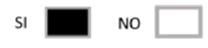                       Autorizo el intercambio de información via SMS, Redes sociales, email y whatsappFIRMA DEL SOLICITANTE1 el titular de los datos personales tiene la facultad de ejercer el derecho de acceso a los mismos en forma gratuita a intervalos no inferiores a seis meses, salvo que se acredite un interés legítimo al efecto conforme lo establecido en el artículo 14, inciso 3 de la Ley N.º 25.326.ANEXO 2AUTORIZACION PARA DEBITO AUTOMÁTICO EN CUENTANúmero: En La Rioja, a los ………………………………….., el que suscribe, en mi carácter de solicitante del Préstamo de referencia de ………………………., CUIT  …………………………………, con domicilio en ………………………………………………………. (en adelante la “Sociedad”) otorgo por la presente la concreta autorización, para que a la orden de ésta o de las entidades intermedias con las que aquella convenga, se cursen los descuentos de los haberes que percibiré por sistema de débito automático directo de la Caja de Ahorro / Cuenta Corriente (testar lo que no corresponda) N° cuenta bancaria, de mi titularidad y que se encuentra radicada en el Banco , Sucursal , correspondiente a la Clave Bancaria Uniforme (CBU) , o cualquier otra que poseyere e informara en el futuro bajo el mismo régimen o régimen similar, por obligaciones aceptadas por mí, adhiriéndome al sistema de pago directo normado por el Banco Central de la República Argentina, a saberLa suma de $ ……………………… (…………………………………………………………………………………………), débitos que serán mensuales y consecutivos, y por el tiempo que la Sociedad lo indique, a partir del mes de ………………………………….. del corriente año, que deberá ser aplicado al pago de las cuotas comprometidas del Préstamo Nº …………………. otorgado por la Sociedad y, en caso de corresponder según indique la Sociedad. Autorizo adicionalmente, en caso de mantener relación laboral y de acaecer desvinculación de dicha relación, por cualquier causa, utilice las sumas que me correspondieren, para el repago parcial o cancelación total de la obligación asumida hasta el monto que los depósitos en la cuenta informada permitan. La presente autorización es permanente e irrevocable, mientras subsista la obligación de referenciada precedentemente, eventualmente solo se podría revocar con la conformidad expresa por parte de la Sociedad, renunciando por ello desde ya a solicitar la suspensión de los descuentos y/o stop-debit hasta la cancelación efectiva de las obligaciones asumidas respecto de la Sociedad y otorgando desde ya prioridad a la Sociedad y/o cualquier entidad por ella designada en el cobro de los importes por mi adeudados bajo cualquier concepto.1 el titular de los datos personales tiene la facultad de ejercer el derecho de acceso a los mismos en forma gratuita a intervalos no inferiores a seis meses, salvo que se acredite un interés legítimo al efecto conforme lo establecido en el artículo 14, inciso 3 de la Ley N.º 25.326.PAGARÉ A LA VISTA CON CLÁUSULA DE INTERÉS EN PESOSLa Rioja, ….…… de …………………... del ………….Pagaré a la vista y sin protesto (art. 50, decreto ley 5965/63) a ___________________ o a su orden, la cantidad de $.............................(…………………………………………………………..…………. ).La suma adeudada en virtud de este pagaré, devengará intereses compensatorios a una tasa del ……………. % (………………………………………………………. ) nominal anual desde la fecha de emisión del pagaré e intereses punitorios del orden del 50% (cincuenta %) de la tasa establecida como interés compensatorio que se adicionarán a aquel desde la fecha de la presentación al cobro del pagaré sin realización del pago. Todos los intereses se calcularán sobre la base de un año de 365 días.Este pagaré será pagadero y exigible en ____________ de _____________, o donde el beneficiario lo indique en el futuro y podrá ser presentado al cobro hasta el ______________ (artículo 36 y 103 del Decreto Ley 5965/63).Firma	ACLARACIÓN	Nro. DNILibrador:Apellido y Nombre o Razón social: …………………………………………………………………………….Domicilio: ………………………………………………………………..Teléfono: ……………………………….FIRMA DEL SOLICITANTEACLARACIÓNDNIFIRMA DEL SOLICITANTEACLARACIÓNDNI